JULIA BURROWSAEAOFF-BROADWAYGREED	Woman 1                                                                                                                       	 New World Stages, Dir. Christopher ScottREGIONAL THEATREIT’S A WONDERFUL LIFE: RADIO PLAY           Mary Bailey/Sally (Current)    Farmers Alley Theatre/Dir. Sandra BremerGENTLEMEN’S GUIDE TO LOVE & MURDER 	Sibella	3D Theatricals/Dir. Peggy HickeySHE LOVES ME	Amalia Balash	Capital Rep. Theatre/Dir. Maggie 				Mancinelli-Cahill
A CHRISTMAS STORY	Mother	Capital Repertory Theatre/Maggie CahillSOUTH PACIFIC	Nellie Forbush	Gateway Playhouse, Dir. Keith AndrewsSHOW BOAT	Magnolia	Central City Opera, Dir. Ray RoderickTHE MUSIC MAN	Marian Paroo	Ogunquit Playhouse, Dir. Ray RoderickBERNSTEIN’S MASS	Street Singer	Philadelphia Orchestra/Dir. Kevin NewburyHAPPY DAYS	Lori Beth	Goodspeed/Papermill, Dir. Gordon GreenbergPIRATES!	Cornelia	Papermill Playhouse, Dir. Gordon GreenbergMARVELOUS WONDERETTES: DREAM ON	Cindy Lou	Farmers Alley Theatre/Dir. Sandra BremerSISTERS OF SWING	Patty Andrews	Infinity Theatre Co./Dir. Jay D. BrockLES MISERABLES	Ensemble	Northern Stage/Dir. Brooke CiardelliINTO THE WOODS	Stepsister	South Bay CLO/Dir. Glenn CasaleANNIE	Lily	Front Row Center/Dir. Dan HalkyardYOU’RE A GOOD MAN CHARLIE BROWN	Sally	Brea Curtis Theater/Dir. Ryan MekenianCOMPANY	Ensemble	LA Reprise!/Dir. David LeeTELEVISIONBUTTONS	Sarah	Paramount Pictures (Starring Dick Van Dyke)WHEN SUNNY GETS BLUE	Sunny	Diorama Films (Short)			A CHRISTMAS CELEBRATION	Soloist	PBSTOP TEN COUNTDOWN	Featured	FOX Family ChannelSESAME STREET LIVE	Featured	Starring Bob McGrathRECORDINGS/CONCERTS/READINGSHANS CHRISTIAN ANDERSON MOVIE MUSICAL Princess and the Pea	FOX/Neil Meron/Mark Nicolson/Stephen 				SchwartzBERNSTEIN’S MASS	Cast Recording 	The Philadelphia OrchestraHAPPY DAYS	Original Cast Recording	Produced by Garry MarshallVITAL SIGNS	Darla	Theater at St. Clements		HOW THE NURSE FEELS	Hadley	NAMT, New World StagesRAINY DAY PEOPLE	Lead role	New York Theater BarnDORA: FRAGMENTS OF AN ANALYSIS	Featured role	ASCAP WorkshopSHORTS: THE RED COAT	Mary	The Barrow GroupDEIRDRE	Deirdre	Emerging Arts TheaterPACIFIC SYMPHONY	Soloist	Orange County Performing Arts CenterALISO VIEJO SYMPHONY	SoloistTRAININGMus. Theater:  	Jen Waldman, Craig Carnelia, Susan Egan, Sheri SandersVocal:  	Andrew ByrneActing:  	The Barrow Group: Lee Brock, Joanne Baron/D.W. Brown Studios (Meisner)Film/T.V.:  	Bob Krakower, Ted Sluberski, The Barrow Group: Seth Barrish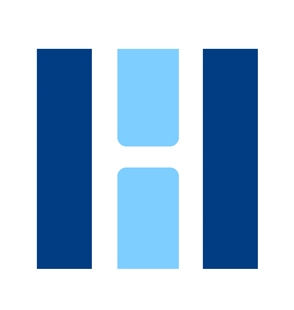 Dance:  	Steps, Broadway Dance Center: Theater dance and tapSPECIAL SKILLS Vocal Styles: Musical Theater/Country/Pop/Folk; Southern and British dialects; Strong with harmony; Great with kids; Yoga; Drivers license; and beginning guitar/ukelele.